اللجنــة التنفيـذيــــة للصنــدوق المــتعــدد الأطـــرافلتنفيـــذ بروتوكـول مونتريــال الاجتمــــــاع الخامس والثمانونمونتريال،  من 25 إلى 29 مايو/أيار 2020مؤجل: من 19 إلى 22  يولية/ تموز 2020*مقترح مشروع: إريتريا	تتألف هذه الوثيقة من تعليقات وتوصية الأمانة بشأن مقترح المشروع التالي:الإزالة:خطة إدارة إزالة المواد الهيدروكلوروفلوروكربونية (المرحلة الأولى، الشريحة الثالثة) 		اليونيب واليونيدو*  بسبب فيروس كورونا (كوفيد-19)ورقة تقييم المشروع – مشروعات متعددة السنواتإريترياوصف المشروع1-       بالنيابة عن حكومة إريتريا، قدم برنامج الأمم المتحدة للبيئة (اليونيب) بصفته الوكالة المنفذة الرئيسية، طلباً لتمويل الشريحة الثالثة والأخيرة من المرحلة الأولى من خطة إدارة إزالة المواد الهيدروكلوروفلوروكربونية بقيمة 21,000 دولار أمريكي، بالإضافة إلى تكاليف دعم الوكالة بقيمة 2,730 دولار أمريكي لليونيب فقط. ويتضمن الطلب تقريرًا مرحليًا عن تنفيذ الشريحة الثانية، وتقرير التحقق من استهلاك المواد الهيدروكلوروفلوروكربونية للفترة من 2016 إلى 2019 وخطة تنفيذ الشريحة للفترة من 2020 إلى 2021.تقرير عن استهلاك المواد الهيدروكلوروفلوروكربونية2-       أبلغت حكومة إريتريا عن استهلاك قدره 0,76 طن من قدرات استنفاد الأوزون من المواد الهيدروكلوروفلوروكربونية في عام 2019، وهو ما يقل بنسبة 30,3 في المائة عن خط أساس الامتثال المحدد للمواد الهيدروكلوروفلوروكربونية. ويبين الجدول 1 استهلاك المواد الهيدروكلوروفلوروكربونية للفترة 2015 - 2019.الجدول 1-  استهلاك المواد الهيدروكلوروفلوروكربونية في إريتريا (بيانات المادة 7 للفترة 2015 - 2019)* بيانات من تقرير التحقق من استهلاك المواد الهيدروكلوروفلوروكربونية.3-      شهدت إريتريا اتجاهاً هابطاً في استهلاك الهيدروكلوروفلوروكربون-22 منذ عام 2013 بسبب تنفيذ نظام الترخيص والحصص؛ وإعاقة استيراد واستخدام المعدات القائمة على المواد الهيدروكلوروفلوروكربونية، واعتماد بدائل خالية من المواد الهيدروكلوروفلوروكربونية (مثل المادة R-410A والمادةR-404A  والهيدروفلوروكربون- 134a)؛ وإجراء أنشطة التدريب وبناء القدرات في قطاع خدمات التبريد وتكييف الهواء ولموظفي الجمارك والإنفاذ، بموجب خطة إدارة إزالة المواد الهيدروكلوروفلوروكربونية.تقرير عن تنفيذ البرنامج القطري4-       أبلغت حكومة إريتريا عن بيانات استهلاك قطاع المواد الهيدروكلوروفلوروكربونية بموجب تقرير عن تنفيذ البرنامج القطري لعام 2018، التي تتسق مع البيانات المبلغ عنها بموجب المادة 7 من بروتوكول مونتريال.تقرير التحقق5-  أكد تقرير التحقق أن الحكومة تنفذ نظاماً فعالاً للترخيص والحصص لواردات وصادرات المواد الهيدروكلوروفلوروكربونية وأن إجمالي استهلاك المواد الهيدروكلوروفلوروكربونية في الفترة من 2016 إلى 2019 كان 0,94 طن من قدرات استنفاد الأوزون و 0,91 طن من قدرات استنفاد الأوزون و 0,81 طن من قدرات استنفاد الأوزون و 0,76 طن من قدرات استنفاد الأوزون، على التوالي. ويوجد فرق ضئيل بين تقرير بيانات المادة 7 لعام 2017 قدره 0,01 طن من قدرات استنفاد الأوزون، بسبب خطأ في التقريب. ويوصي تقرير التحقق في جملة أمور بزيادة التنسيق والاجتماعات المنتظمة بين وحدة الأوزون الوطنية وإدارة الجمارك ومسؤولي الإنفاذ الآخرين من أجل تعزيز إدارة واردات المواد الهيدروكلوروفلوروكربونية، وتسجيل البيانات والتحقق من تصاريح الاستيراد التي تصدها وحدات الأوزون الوطنية عند نقاط الدخول؛ والتدريب المستمر لموظفي الجمارك والإنفاذ على استخدام معرفات المواد المستنفدة للأوزون ومراقبة واردات المواد المستنفدة للأوزون.تقرير مرحلي عن تنفيذ الشريحة الثانية من خطة إدارة إزالة المواد الهيدروكلوروفلوروكربونيةالإطار القانوني6-      تشرف وحدة الأوزون الوطنية، التابعة لوزارة الأراضي والمياه والبيئة، على تنفيذ بروتوكول مونتريال. ونُشرت اللوائح الخاصة بإصدار الحصص لاستيراد وتصدير المواد المستنفدة للأوزون والمعدات القائمة عليها في الجريدة الوطنية في عام 2010. وتشمل اللوائح أيضاً تدابير لضبط استهلاك المواد الهيدروكلوروفلوروكربونية من خلال نظام الترخيص والحصص؛ تشمل تسجيل أصحاب المصلحة الذين يتعاملون مع المواد المستنفدة للأوزون، بما في ذلك الفنيون؛ وتعزيز التعديل التحديثي للمعدات القائمة على المواد الهيدروكلوروفلوروكربونية.قطاع خدمة التبريد7-        تم تنفيذ الأنشطة التالية:-تدريب 45 مسؤولاً عن الإنفاذ في دورتين تدريبيتين منفصلتين على رصد وإنفاذ لوائح المواد المستنفدة للأوزون المتعلقة بالمواد الهيدروكلوروفلوروكربونية والمعدات القائمة عليها؛وتدريب خمسة وسبعين فني تبريد وتكييف على ممارسات التبريد الجيدة بما في ذلك الاستخدام الآمن لمواد التبريد القائمة على الهيدروكربونات في ثلاث دورات تدريبية منفصلة؛ وتم تعزيز جمعية التبريد وتكيف الهواء من خلال تسجيل جميع الفنيين مما يسهل بدوره تدفق المعلومات الفنية والمعلومات المتعلقة بخطة إدارة إزالة المواد الهيدروكلوروفلوروكربونية إلى شركات الخدمة ومتابعة تنفيذ أنشطة التدريب؛ وتم إنشاء مركز استصلاح واحد، وتم تزويد مراكز التميز الأربعة الإقليميين الذين أنشئوا بموجب خطة إدارة إزالة المواد الهيدروكلوروفلوروكربونية بمعدات وأدوات خدمة إضافية تشمل وحدة استرداد ووحدة إعادة التدوير ومضخة تفريغ وخراطيم وأجهزة قياس واسطوانات غاز التبريد وملحقات أخرى. وتم تدريب خبير واحد على استصلاح مواد التبريد وهو من يقدم الدعم التقني بشأن استصلاح مواد التبريد؛ وتم تدريب أكثر من 120 فنياً و 40 مسؤولا حكوميا على تحديد المبردات المزيفة المحتملة من خلال المشروعات الإيضاحية.وحدة تنفيذ ورصد المشروع 8-    يرصد موظف الأوزون الوطني بمساعدة موظف إضافي تنفيذ خطة إدارة إزالة المواد الهيدروكلوروفلوروكربونية. وتبلغ نفقات وحدة تنفيذ ورصد المشروع حتى الآن 16,000 دولار أمريكي (أي 9,000 دولار أمريكي لمصروفات الموظفين والاستشاريين، و 2,000 دولار أمريكي للسفر، و 3,000 دولار أمريكي للاجتماعات، و 2,000 دولار أمريكي للإيجار والنفقات المتنوعة).مستوى صرف الأموال9-     حتى مارس/ آذار 2020، تم صرف المبلغ 189,000 دولار أمريكي المعتمد حتى الآن (69,000 دولار أمريكي لليونيب و 120,000 دولار أمريكي لليونيدو) على النحو الموضح في الجدول 2.الجدول 2- التقرير المالي عن المرحلة الأولى من خطة إدارة إزالة المواد الهيدروكلوروفلوروكربونية لإريتريا (بالدولار الأمريكي)خطة تنفيذ الشريحة الثالثة والأخيرة من خطة إدارة إزالة المواد الهيدروكلوروفلوروكربونية10-       سيتم تنفيذ الأنشطة التالية حتى ديسمبر/ كانون الأول 2021:-نشر اللوائح المعدلة للمواد المستنفدة للأوزون على موظفي الجمارك وغيرهم من أصحاب المصلحة الذين يتولون استيراد وتجارة المواد المستنفدة للأوزون، وتنفيذ حلقتي عمل لعدد 60 موظف جمارك بشأن اللوائح المعدلة للمواد المستنفدة للأوزون والرصد والإنفاذ (8,000 دولار أمريكي)؛وتنفيذ حلقتي عمل لحوالي 80 فنيي تبريد وتكييف من أجل تغطية الجوانب النظرية والعملية بشأن ممارسات الخدمة الجيدة المتعلقة بخدمة التبريد وتكييف الهواء والسلامة في التعامل مع مواد التبريد أثناء تركيب وصيانة وتفكيك معدات التبريد وتكييف الهواء (10,000 دولار أمريكي)؛وتنفيذ حلقة عمل واحدة لجمعية التبريد وتكييف الهواء بشأن الابتكارات التكنولوجية في عام 2021؛ وتطوير أدوات الاتصال لنشر المعلومات ذات الصلة على الجمهور المستهدف من خلال جمعية التبريد وتكييف الهواء (1,500 دولار أمريكي)؛ورصد تنفيذ خطة إدارة إزالة المواد الهيدروكلوروفلوروكربونية بواسطة وحدة الأوزون الوطنية بدعم من أحد الاستشاريين (1,500 دولار أمريكي).تعليقات وتوصية الأمانة التعليقاتتقرير التحقق11-     فيما يتعلق بالتوصيات الواردة في تقرير التحقق، أفاد اليونيب بأن الحكومة تستعرضها وستقدم خطة عمل وجداول زمنية إلى لجنة توجيهية للحصول على مزيد من التوجيه؛ وبناءً على الإرشادات، سيتم إجراء المزيد من التطوير لخطة العمل وتنفيذها خلال الشريحة الثالثة من المرحلتين الأولى والمرحلة الثانية من خطة إدارة إزالة المواد الهيدروكلوروفلوروكربونية.تقرير مرحلي عن تنفيذ الشريحة الثانية من خطة إدارة إزالة المواد الهيدروكلوروفلوروكربونيةالإطار القانوني12-      أصدرت حكومة إريتريا بالفعل حصصاً لاستيراد المواد الهيدروكلوروفلوروكربونية لعام 2020 قدرها 0,69 طن من قدرات استنفاد الأوزون (12,6 طن متري)، وهي أقل من أهداف الرقابة في بروتوكول مونتريال لتلك السنة.قطاع خدمة التبريد13-      طلبت الأمانة توضيحات بشأن استخدام مواد التبريد القابلة للاشتعال للتعديل التحديثي للمعدات. وأوضح اليونيب أنه لا توجد لوائح تحظر التعديل التحديثي للمعدات بمواد التبريد القابلة للاشتعال في البلد، وتم التدريب على التعديل التحديثي باستخدام مواد التبريد القابلة للاشتعال؛ ولا يتم التعديل التحديثي باستخدام الهيدروكربون لأن الفنيين يفتقرون إلى أدوات للتعامل مع التعديل التحديثي باستخدام مواد التبريد القابلة للاشتعال؛ وأن الحكومة على دراية تامة بالقرارين 72/17 و 73/34 بشأن التعديل التحديثي واحتياجات السلامة ذات الصلة.14-     وطلبت الأمانة معلومات عن أداء وتأثير مركز الاستصلاح. وأوضح اليونيب أنه منذ إنشاء مركز الاستصلاح في مارس/ آذار 2019، تم توفير التدريب على استرداد مواد التبريد وعلى تشغيل مركز الاستصلاح؛ وتم استرداد واستصلاح حوالي 370 كجم من الهيدروكلوروفلوروكربون-22. وتم تشغيل وحدة الاستصلاح بنجاح في العام الأول ولكنها توقفت عن العمل بسبب عدم توفر الملحقات في السوق المحلية. وتعمل الحكومة مع اليونيدو لحل هذه المسألة.تنفيذ السياسة الجنسانية15-     أفاد اليونيب بأن حكومة إريتريا واليونيب ملتزمان التزاما تاما بتنفيذ السياسة الجنسانية، وأن وحدة الأوزون الوطنية ستعقد اجتماعا مع جمعية التبريد وتكييف الهواء من أجل ضمان حصول الفنيات الإناث على نفس الفرص المتاحة لزملائهن الذكور. وعندما تسجل الجمعية الفنيين، ستبدأ أيضًا في تتبع عدد الفنيات الإناث وتشجعهن على الانضمام إلى الجمعية. كما ستتابع وحدة الأوزون الوطنية الفنيات وموظفات الجمارك المدربات.استدامة إزالة المواد الهيدروكلوروفلوروكربونية16-      تنفذ حكومة إريتريا أنشطة تدريب لموظفي الجمارك وفنيي الخدمة على اللوائح المعدلة للمواد المستنفدة للأوزون، ومواد التبريد المزيفة المحتملة وممارسات الخدمة الجيدة والاسترداد وإعادة الاستخدام وممارسات الخدمة الآمنة أثناء استخدام مواد التبريد القابلة للاشتعال في المعدات الجديدة، وقدمت دعما بالمعدات إلى مراكز التدريب الأربعة. وسيتم تجهيز مرفق الاستصلاح بقطع الغيار لكي يتمكن من مواصلة العمل. وتم المزيد من تعزيز قطاع الخدمات من خلال تسجيل جميع الفنيين في جمعية التبريد وتكييف الهواء والكليات الفنية. وتواصل وحدة الأوزون الوطنية - بالإضافة إلى تنفيذ ضوابط ومراقبة المواد الهيدروكلوروفلوروكربونية - تعزيز وعي أصحاب المصلحة بشأن خطط إدارة إزالة المواد الهيدروكلوروفلوروكربونية من أجل تثبيط واردات واستخدام المواد الهيدروكلوروفلوروكربونية والتجهيزات القائمة عليها. وستنفذ وحدة الأوزون الوطنية بالتعاون مع جمعية التبريد إجراءات واقعية بشأن السياسة الجنسانية. وبهذه التدابير، ستتمكن الحكومة من تحقيق إزالة مستدامة للمواد الهيدروكلوروفلوروكربونية في البلد.استنتاج17-    إن نظام تراخيص وحصص الاستيراد في البلد جاهز للعمل وسيمكن من تحقيق تخفيضات في استهلاك المواد الهيدروكلوروفلوروكربونية وفقا للجدول الزمني للإزالة في بروتوكول مونتريال؛ ويقل الاستهلاك في عام 2019 بنسبة 22,4 في المائة عن أهداف بروتوكول مونتريال. ويؤكد تقرير التحقق أن البلد قد حقق الامتثال لأهدافه المتعلقة باستهلاك المواد الهيدروكلوروفلوروكربونية للسنوات من 2016 إلى 2019 ولديه نظام ترخيص وحصص قابل للتنفيذ لتحقيق أهداف بروتوكول مونتريال. وتتقدم خطة إدارة إزالة المواد الهيدروكلوروفلوروكربونية بصورة مرضية. وتم صرف الأموال المعتمدة للمرحلة الأولى من خطة إدارة إزالة المواد الهيدروكلوروفلوروكربونية بالكامل. ستعزز الأنشطة التي تم تنفيذها حتى الآن وتلك التي تم التخطيط لها في إطار الشريحة الثالثة والأخيرة قطاع الخدمات، وتستمر في مساعدة البلد على الوفاء بالتزاماته بالامتثال بموجب البروتوكول. وسيكمل البلد المرحلة الأولى من خطة إدارة إزالة المواد الهيدروكلوروفلوروكربونية وفقًا للاتفاق المبرم مع اللجنة التنفيذية ويخطط لتقديم المرحلة الثانية من خطة إدارة إزالة المواد الهيدروكلوروفلوروكربونية في عام 2021 التي تأخذ في الاعتبار توصيات تقرير التحقق.التوصية18-      توصي أمانة الصندوق بأن تحاط اللجنة التنفيذية علماً بالتقرير المرحلي عن تنفيذ الشريحة الثانية من المرحلة الأولى من خطة إدارة إزالة المواد الهيدروكلوروفلوروكربونية لإريتريا؛ وتوصي كذلك بالموافقة الشمولية على الشريحة الثالثة والأخيرة من المرحلة الأولى من خطة إدارة إزالة المواد الهيدروكلوروفلوروكربونية لإريتريا، وخطة تنفيذ الشريحة المقابلة للفترة من 2020 إلى 2021، عند مستوى التمويل الموضح في الجدول أدناه، على أساس أن:إذا قررت إريتريا المضي قدماً في عمليات التعديل التحديثي وما يرتبط بها من خدمات بغازات التبريد القابلة للاشتعال والسامة في معدات التبريد وتكييف الهواء المصممة أصلاً للمواد غير القابلة للاشتعال، ستفعل ذلك مع تحمل جميع المسؤوليات والمخاطر المصاحبة ووفقاً للمعايير والبروتوكولات ذات الصلة فقط؛وسيتم تضمين الإجراءات والأنشطة ذات الصلة التي أوصى بها تقرير التحقق في وضع وتنفيذ المرحلة الثانية من خطة إدارة إزالة المواد الهيدروكلوروفلوروكربونية لإريتريا._________________________EPEPالأمم المتحدةالأمم المتحدةDistr.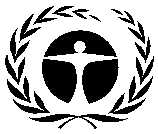 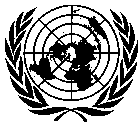 GENERALUNEP/OzL.Pro/ExCom/85/2529 April 2020ARABICORIGINAL: ENGLISHبرنامجالأمم المتحدةللبيئةلبرنامجالأمم المتحدةللبيئةل(1)  عنوان المشروعالوكالةالاجتماع الذي تمت فيه الموافقة عليهمعيار الرقابةخطة إدارة إزالة المواد الهيدروكلوروفلوروكربونية (المرحلة الأولى)اليونيب (رئيسية)، اليونيدوالسابع والستين35% بحلول عام 2020(2)  أحدث بيانات المادة 7 (المرفق ج الفئة 1)السنة: 2018  0.81  طن من قدرات استنفاذ الأوزون(3)  أحدث البيانات القطاعية للبرنامج القطري (طن من قدرات استنفاذ الأوزون)(3)  أحدث البيانات القطاعية للبرنامج القطري (طن من قدرات استنفاذ الأوزون)(3)  أحدث البيانات القطاعية للبرنامج القطري (طن من قدرات استنفاذ الأوزون)(3)  أحدث البيانات القطاعية للبرنامج القطري (طن من قدرات استنفاذ الأوزون)(3)  أحدث البيانات القطاعية للبرنامج القطري (طن من قدرات استنفاذ الأوزون)(3)  أحدث البيانات القطاعية للبرنامج القطري (طن من قدرات استنفاذ الأوزون)(3)  أحدث البيانات القطاعية للبرنامج القطري (طن من قدرات استنفاذ الأوزون)(3)  أحدث البيانات القطاعية للبرنامج القطري (طن من قدرات استنفاذ الأوزون)السنة: 2017السنة: 2017كيميائيإيروسولرغوةمكافحة الحرائقالتبريدالتبريدمذيبعوامل التصنيعاستخدام المختبرإجمالي استهلاك القطاعالتصنيعالخدمةالهيدروكلوروفلوروكربون- 22 0.810.81(4)  بيانات الاستهلاك (طن من قدرات استنفاذ الأوزون)(4)  بيانات الاستهلاك (طن من قدرات استنفاذ الأوزون)(4)  بيانات الاستهلاك (طن من قدرات استنفاذ الأوزون)(4)  بيانات الاستهلاك (طن من قدرات استنفاذ الأوزون)خط الأساس للفترة 2009 - 20101.09نقطة البداية للتخفيضات المجمعة المستدامة1.08الاستهلاك المؤهل للتمويل (طن من قدرات استنفاذ الأوزون)الاستهلاك المؤهل للتمويل (طن من قدرات استنفاذ الأوزون)الاستهلاك المؤهل للتمويل (طن من قدرات استنفاذ الأوزون)الاستهلاك المؤهل للتمويل (طن من قدرات استنفاذ الأوزون)المعتمد بالفعل0.38المتبقي:0.7(5)  خطة الأعمال(5)  خطة الأعمال2020اليونيبإزالة المواد المستنفذة للأوزون (طن من قدرات استنفاذ الأوزون)0.04اليونيبالتمويل (دولار أمريكي)23,730(6)  بيانات المشروع*(6)  بيانات المشروع*(6)  بيانات المشروع*201220132014201520162017201820192020المجموعحدود الاستهلاك في بروتوكول مونتريالحدود الاستهلاك في بروتوكول مونتريالحدود الاستهلاك في بروتوكول مونتريالغير متاح1.091.090.980.980.980.980.980.71غير متاحأقصي استهلاك مسموح به طن من قدرات استنفاذ الأوزون)أقصي استهلاك مسموح به طن من قدرات استنفاذ الأوزون)أقصي استهلاك مسموح به طن من قدرات استنفاذ الأوزون)غير متاح1.091.090.980.980.980.980.980.71غير متاحالتمويل المعتمد (دولار أمريكي)اليونيبتكاليف المشروع40,00000029,00000021,00090,000التمويل المعتمد (دولار أمريكي)اليونيبتكاليف الدعم5,2000003,7700002,73011,700التمويل المعتمد (دولار أمريكي)اليونيدوتكاليف المشروع40,00000080,0000000120,000التمويل المعتمد (دولار أمريكي)اليونيدوتكاليف الدعم3,6000007,200000010,800الأموال التي اعتمدتها اللجنة التنفيذية (دولار أمريكي)الأموال التي اعتمدتها اللجنة التنفيذية (دولار أمريكي)تكاليف المشروع80,000000109,0000000189,000الأموال التي اعتمدتها اللجنة التنفيذية (دولار أمريكي)الأموال التي اعتمدتها اللجنة التنفيذية (دولار أمريكي)تكاليف الدعم8,80000010,970000019,770إجمالي الأموال المطلوب الموافقة عليها في هذا الاجتماع (دولار أمريكي)إجمالي الأموال المطلوب الموافقة عليها في هذا الاجتماع (دولار أمريكي)تكاليف المشروع21,00021,000إجمالي الأموال المطلوب الموافقة عليها في هذا الاجتماع (دولار أمريكي)إجمالي الأموال المطلوب الموافقة عليها في هذا الاجتماع (دولار أمريكي)تكاليف الدعم2,7302,730توصية الأمانةللموافقة الشموليةالهيدروكلوروفلوروكربون-2220152016201720182019*خط الأساسطن متري17.5717.0016.3014.8013.8019.7طن من قدرات استنفاذ الأوزون0.970.940.900.810.761.09الوكالةالشريحة الأولىالشريحة الأولىالشريحة الثانيةالشريحة الثانيةإجمالي المعتمدإجمالي المعتمدالوكالةالمعتمدالمصروفالمعتمدالمصروفالمعتمدالمصروفاليونيب40,00040,00029,00029,00069,00069,000اليونيدو40,00040,00080,00080,000120,000120,000المجموع80,00080,000109,000109,000189,000189,000معدل الصرف (%)100100100100100100عنوان المشروعتمويل المشروع (دولار أمريكي)تكاليف الدعم(دولار أمريكي)الوكالة المنفذة (أ)خطة إدارة إزالة المواد الهيدروكلوروفلوروكربونية (المرحلة الأولى، الشريحة الثالثة)21,0002,730اليونيب